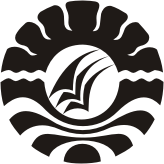 SKRIPSIPENERAPAN TEKNIK TOKEN ECONOMY UNTUK MENINGKATKAN MOTIVASI SANTRI DALAM MENGHAFAL AL-QUR’AN DI SMP BUQ’ATUN MUBARAKAH MAKASSARMUH. NURHIDAYAT HLJURUSAN PSIKOLOGI PENDIDIKAN DAN BIMBINGANFAKULTAS ILMU PENDIDIKANUNIVERSITAS NEGERI MAKASSAR2018